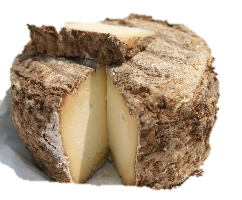 Texturemoelleuxgrumeleuxgras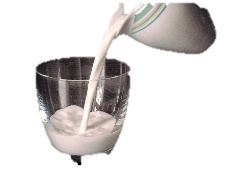 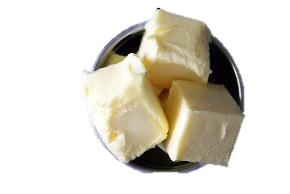 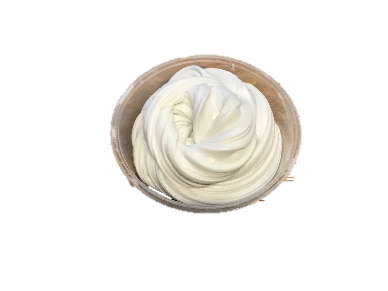 LactéLaitBeurreCrème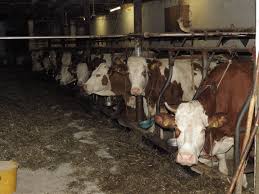 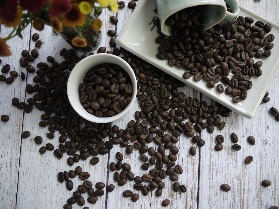 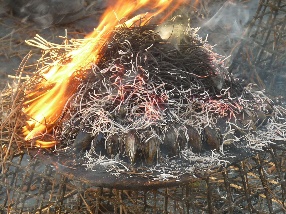 TorréfiéÉtable Café Fumé 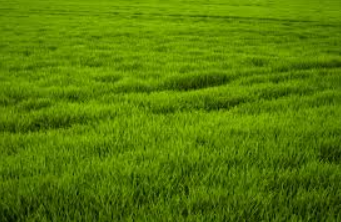 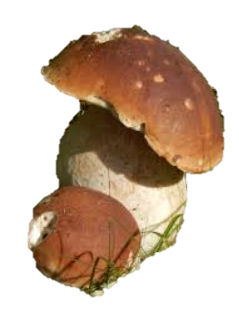 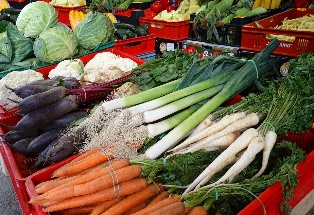 VégétalHerbe/ foinChampignonLégume/oignon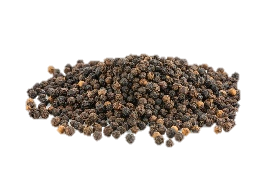 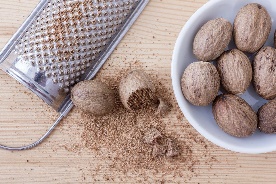 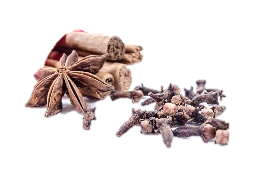 ÉpicéPoivréMuscade Clou de girofle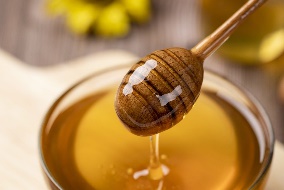 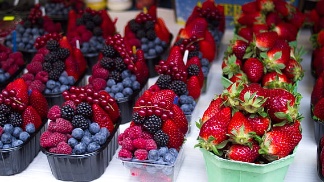 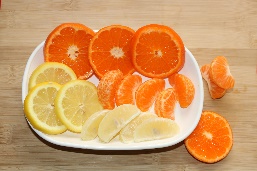 FruitéMiel Petit fruitAgrume 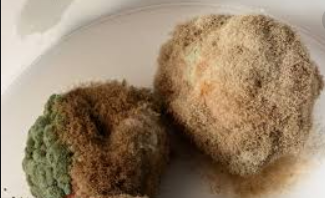 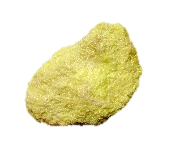 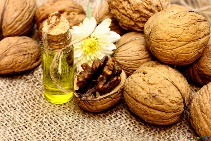 Autremoisisoufrérance